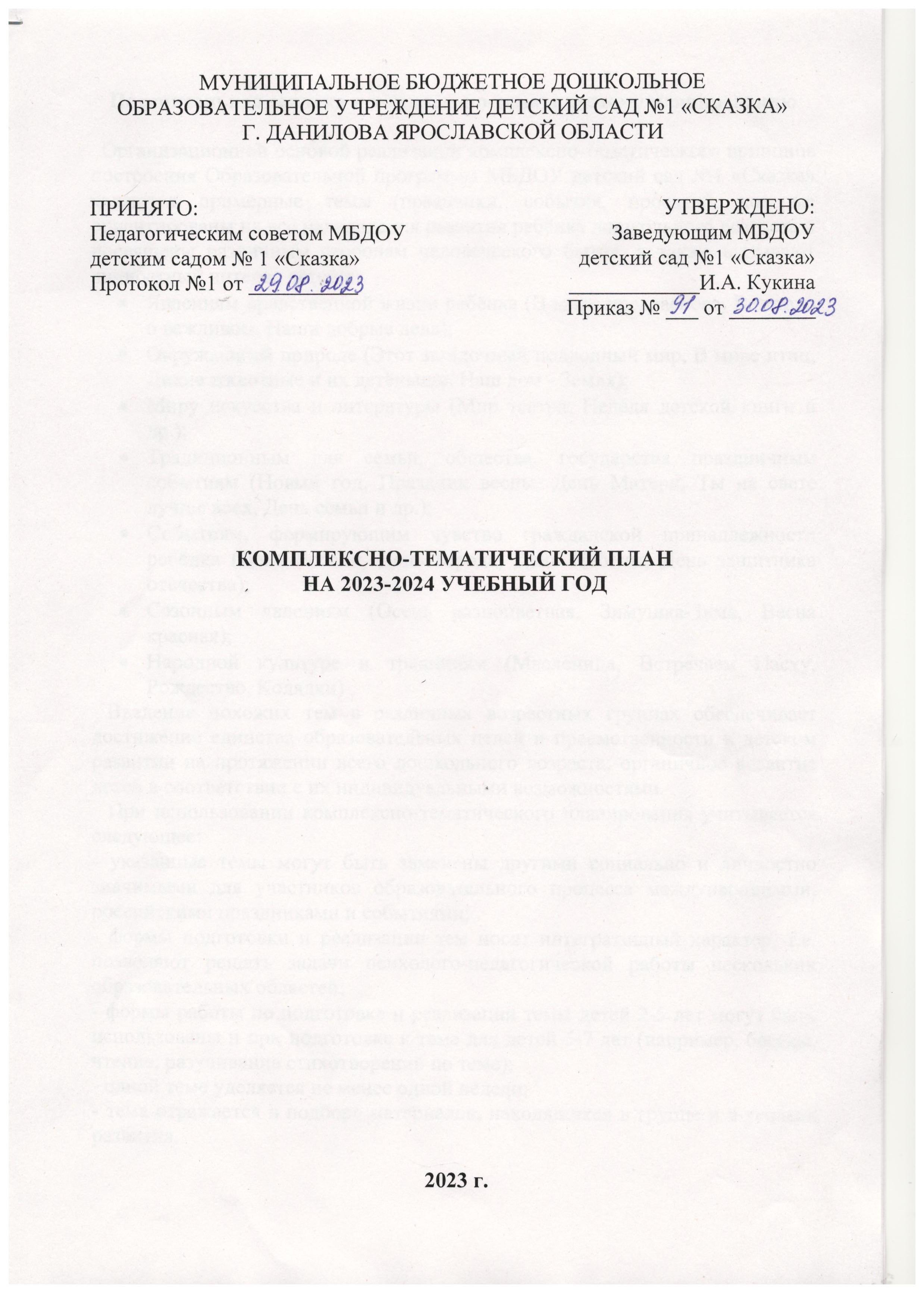 Пояснительная записка к комплексно-тематическому планированию  Организационной основой реализации комплексно-тематического принципа построения Образовательной программы МБДОУ детский сад №1 «Сказка» являются примерные темы (праздники, события, проекты), которые ориентированы на все направления развития ребёнка дошкольного возраста и посвящены различным сторонам человеческого бытия, а также вызывают личностный интерес детей к:Явлениям нравственной жизни ребёнка (В мире прекрасного, Вежливо о вежливом, Наши добрые дела);Окружающей природе (Этот загадочный подводный мир, В мире птиц, Дикие животные и их детёныши, Наш дом - Земля);Миру искусства и литературы (Мир театра, Неделя детской книги и др.);Традиционным для семьи, общества, государства праздничным событиям (Новый год, Праздник весны, День Матери, Ты на свете лучше всех, День семьи и др.);Событиям, формирующим чувство гражданской принадлежности ребёнка (День России, День города, День Победы, День защитника отечества);Сезонным явлениям (Осень разноцветная, Зимушка-Зима, Весна красная);Народной культуре и традициям (Масленица, Встречаем Пасху, Рождество, Колядки)   Введение похожих тем в различных возрастных группах обеспечивает достижение единства образовательных целей и преемственности в детском развитии на протяжении всего дошкольного возраста, органичное развитие детей в соответствии с их индивидуальными возможностями.   При использовании комплексно-тематического планирования учитывается следующее:- указанные темы могут быть заменены другими социально и личностно значимыми для участников образовательного процесса международными, российскими праздниками и событиями;- формы подготовки и реализации тем носят интегративный характер, т.е.  позволяют решать задачи психолого-педагогической работы нескольких образовательных областей;- формы работы по подготовке и реализации темы детей 2-5 лет могут быть использованы и при подготовке к теме для детей 5-7 лет (например, беседы, чтение, разучивание стихотворений по теме);- одной теме уделяется не менее одной недели;- тема отражается в подборе материалов, находящихся в группе и в уголках развития.Тематическое планирование на 2023-2024 учебный год для детей среднего и старшего дошкольного возраста от 4 до 7 летТематическое планирование на 2023-2024 учебный год для детей раннего возраста и младшего дошкольного возраста от 1,5-3 летмесяцнеделяТема.Дата и название праздникаДополнительная темаСентябрь1День знаний.Сентябрь4-8Осенние цветы. Мониторинг.Сентябрь11-15Огород, овощи. 15.09 Российский день лесаСентябрь18-22Осень. Лес. Грибы.21.09. «Всемирный день мира»Я и мои друзьяСентябрь25-29Ягоды. Сад, фрукты. 27. 09.«День воспитателя и всех дошкольных работников»Детский сад – мой второй домОктябрь2-6Посуда, материалы 1.09  День пожилого человека4.09 День защиты животныхЖивотный мир нашей планеты и его охрана. Красная книгаОктябрь9-13Осень. Лес. Перелетные птицыРазнообразие растительного мира России и нашего края.Октябрь16-20Откуда хлеб пришел. Сельско-хозяйственные профессии.16.09 День хлеба20.09 День повараОктябрь23-27Продукты питания.Ноябрь30окт-3Родная страна.4.09. День народного единстваНоябрь6-10Человек (части тела). 10.11. Всемирный день наукиПолезные ископаемые РоссииНоябрь13-17Одежда, головные уборы (материалы). Обувь (материалы)16.09 Всемирный день толерантностиНароды разных странНоябрь20-24Семья26.09 День матери в РоссииСемейные традиции народов России. День матери в разных странахНоябрь27- 1 декДомашние животные разных стран 30.09 Всемирный день домашних животныхДекабрь4-8Зима (зимующие птицы)08.12 Международный день художника09.12 День Героев ОтечестваГерои нашей РоссииДекабрь11-15Дом и его части (строительные материалы)12.12 День Конституции РФ13.12 День первых снежинокИстория моей страныДекабрь18-22Мебель (материалы)Декабрь25-29Новый год (зимние развлечения)29.12 День пушистой елочки30.12 День елочных игрушекНовогодние традиции мираЯнварь8-12Этикет и его история.11.01 Международный день спасибоЯнварь15-19Зимние виды спорта, Зимние забавы19.01 Всемирный день снега20.01 День ПингвинаЯнварь22-26Бытовые приборы (материалы)27.01 День полного снятия блокады ЛенинградаГород – герой Ленинград.Январь29-2февНеделя безопасности.29.01 День рождения автомобиляФевраль5-9Животные жарких стран.03.03 Всемирный день дикой природыФевраль12-16Животные холодных странПутешествие на Север. Народы севера, животный и растительный мирФевраль19-22Наша армия (воинские профессии). Наша Родина.Февраль26-1 мартаДикие животные.Март4-7Весна (мамин праздник). Женские профессии.Март11-15Народная культура и традиции РоссииЗнаменитые люди РоссииМарт18-22Комнатные растения.18.09 День воссоединения Крыма с РоссиейПутешествие в КрымМарт25-29В мире транспорта и механизмов. Профессии.Неделя детской книгиАпрель1-5Загадочный подводный мир.1 День смехаАпрель8-12Космос.12 день космонавтикиАпрель15-19Птицы прилетели. 18.04 Международный день памятников и выдающихся местЗемля – наш общий дом (будь природе другом)22-26Первые весенние цветы.30.04 День пожарной охраныПожарная безопасностьМай2,3-6-8День победы.Май13-17Садовые и полевые цветы. Насекомые.13.05 Всемирный день одуванчикаМай20-24Мониторинг.20.05 Всемирный день пчел24.05 День славянской письменностиМай27-31Лето. До свиданья, детский сад! Школа. ВыпускноймесяцнеделяТема.Дата и название праздникаСентябрь1АдаптацияСентябрь4-8АдаптацияСентябрь11-15Адаптация 15.09 Российский день лесаСентябрь18-22Адаптация21.09. «Всемирный день мира»Сентябрь25-29Здравствуй, детский сад! Давайте познакомимся. Кто нас одевает, кормит, умывает в детском саду.27. 09.«День воспитателя и всех дошкольных работников»Октябрь2-6Наши игрушки1.09  День пожилого человека4.09 День защиты животныхОктябрь9-13Осень. ДеревьяОктябрь16-20Овощи16.09 День хлеба20.09 День повараОктябрь23-27ФруктыНоябрь30окт-3Мой дом и его части.4.09. День народного единстваНоябрь6-10Птицы 10.11. Всемирный день наукиНоябрь13-17Одежда. Обувь16.09 Всемирный день толерантностиНоябрь20-24Моя семья26.09 День матери в РоссииНоябрь27- 1 декДомашние животные и их детеныши 30.09 Всемирный день домашних животныхДекабрь4-8Зима 08.12 Международный день художника09.12 День Героев ОтечестваДекабрь11-15Труд взрослых, профессии12.12 День Конституции РФ13.12 День первых снежинокДекабрь18-22Новый год стучится в дверьДекабрь26-30В гости елочка пришла 29.12 День пушистой елочки30.12 День елочных игрушекЯнварь8-12Вежливые слова11.01 Международный день спасибоЯнварь15-19Зимние забавы19.01 Всемирный день снега20.01 День ПингвинаЯнварь22-26Мебель27.01 День полного снятия блокады ЛенинградаЯнварь29-2февНеделя безопасности. Транспорт. Машины вокруг нас29.01 День рождения автомобиляФевраль5-9Мир неживой природы. Песок и вода03.03 Всемирный день дикой природыФевраль12-16Дикие животные разных странФевраль19-22Наши папы. Кто нас защищаетФевраль26-1 мартаДикие животныеМарт4-7Наши мамы и бабушкиМарт11-15Весна Март18-22Водичка-водичка18.09 День воссоединения Крыма с РоссиейМарт25-29Неделя сказокНеделя детской книгиАпрель1-5Я расту. Я здоровье берегу1 День смехаАпрель8-12Мы едем, летим и плаваем12 день космонавтикиАпрель15-19Птицы прилетели. 18.04 Международный день памятников и выдающихся местАпрель22-26Бытовые приборы30.04 День пожарной охраныМай2,3-6-8День победы. Моя малая РодинаМай13-17Цветы. 13.05 Всемирный день одуванчикаМай20-24Насекомые. Мониторинг.20.05 Всемирный день пчел24.05 День славянской письменностиМай27-31Вот такие мы большие